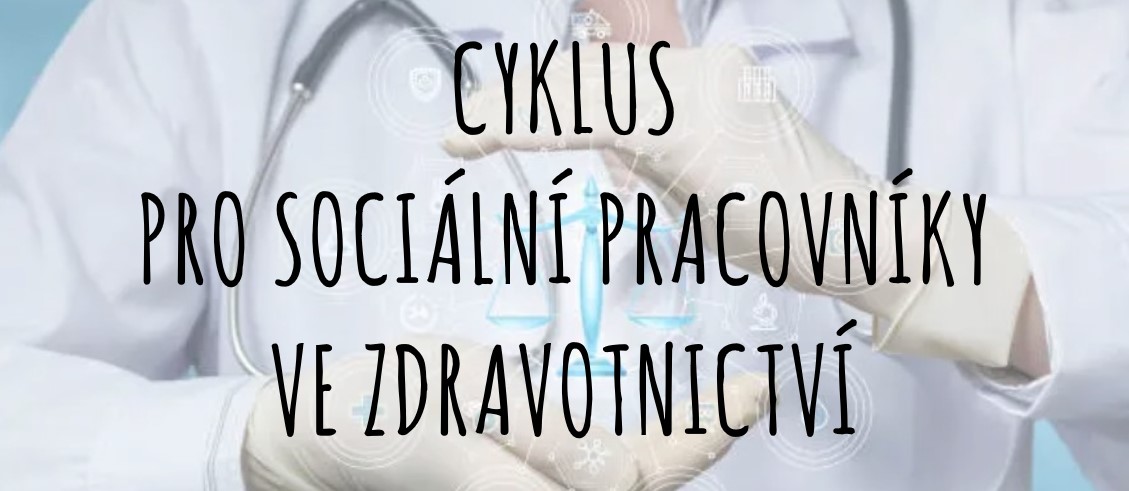 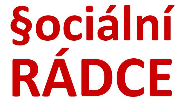 OBJEDNÁVKAVZDĚLÁVÁNÍ zaměřeného pro sociální pracovníky VE ZDRAVOTNICTVÍ v rozsahu 8. akreditovaných vzdělávacích programů, nebo jednotlivých vzdělávacích programůON-LINEPři objednání celého cyklu s úhradou do 30.01.2024 náleží 10% sleva (cena za účast jedné osoby pak bude 12 888 Kč + případně částka za samostatné programy). Účastník celého cyklu navíc získá veškeré podklady (a vzory) v elektronické podobě.*) Při objednání 5 a více programů s úhradou do 30.01.2024 náleží 10% sleva*) Pokud je objednáno alespoň PĚT akreditovaných vzdělávacích programů z cyklu (č. 1-8), JE MOŽNÉ PŘIOBJEDNAT AKREDITOVANÉ VZDĚLÁVACÍ PROGRAMY za ZLEVNĚNOU CENU (o 10 %): 1 611 Kč/osoba/jeden program; bez 5 programů z cyklu: cena 1 790 Kč/osoba/jeden program.dle zákona č. 312/2002 Sb., o úřednících územních samosprávných celků a změně některých, ve znění pozdějších předpisůVyplněnou objednávku zašlete elektronicky na e-mail: fakturace@socialniradce.cz (kvůli faktuře a osvědčení). Přednášky vede právnička zaměřující se na sociální a opatrovnická témata: Mgr. Radka Pešlová (více o ní: http://www.socialniradce.cz/praxe/)V rámci akreditovaného vzdělávacího programu se věnujeme především praktickým příkladům, dotazům z praxe, tématům, která jsou aktuální a tíží jednotlivé účastníky.Akreditované vzdělávací programy budou probíhat vždy od 9:00 do 15:00 hodin (6 vyučovacích hodin).Žádáme náhradní plnění (pro více info: zde):  ANO  NE (pozor, náhradní plnění lze uplatnit jen zadáním do systému náhradního plnění do 30 dnů od uhrazení)Hodící se ZAŠKRTNĚTE! 	Prosím, vezměte na vědomí, že přihláška je závazná a že pořadatel je oprávněn účtovat účastnický poplatek (vložné). Storno podmínky: u objednaného cyklu za zvýhodněnou cenu – bude vrácena celá zaplacená částka vložného: pokud bude storno přihlášky doručeno pořadateli nejpozději 10. kalendářní den před zahájením konání celého vzdělávacího cyklu. Bude-li předem avizována neúčast na jednotlivém programu, lze zaměnit posluchače, případně, pokud se přednáška koná opakovaně (v témže roce), či je konání téže přednášky plánováno v roce příštím, lze ji absolvovat v náhradním termínu (max. 2/5 přednášek z cyklu), pořadatel však za opakování neručí.  u objednaného konkrétního vzdělávacího programu – nebude vráceno vložné; nebo u cyklu bez zvýhodněné ceny – nebude vráceno poměrné vložné připadající na jeden program, příp. vznikne nárok pořadateli na zaplacení celé částky, pokud má být fakturováno po uskutečnění: pokud bude storno přihlášky doručeno pořadateli v kratší lhůtě než 15 kalendářních dnů před konáním, pokud již byly zaslány studijní materiály. u objednaného konkrétního vzdělávacího programu nebo cyklu bez zvýhodněné ceny – bude vráceno 90 % ceny vložného: pokud bude storno přihlášky doručeno pořadateli mezi 15. a 30. dnem před konáním akce, v kratší lhůtě než 15 kalendářních dnů před konáním, pokud ještě nebyly zaslány studijní materiály.Doručení storna je nutné provést na email: fakturace@socialniradce.cz. Storno podmínky jsou k nalezení také zde. 	Pořadatel přitom připouští možnost záměny v osobě přihlášeného účastníka (bez poplatku). 	   Účastník svou účastí potvrzuje, že výuka přímo souvisí s živností nebo povoláním a svou účastí na výuce získává nebo udržuje znalosti pro odborné účely. 	Účastník svou účastí potvrzuje, že je úředníkem, příp. vedoucím úředníkem, pokud je toto v objednávce uvedeno, a to pro účely vydání osvědčení MV ČR.  	Objednatel bere na vědomí, že poskytovatel nemůže zaručit, aby se nepřiřazovaly zprávy do spamového koše, a proto za případné nenastavení adres jako bezpečných a případnou ztrátu pozvánek, materiálů, faktur, osvědčení atd. nenese odpovědnost. Objednatel se zavazuje si toto interně ošetřit, aby se ke zprávám dostal.  Prohlášení o ochraně osobních údajů (dále jen „OÚ“): Správcem údajů se stává společnost Kalis, s.r.o. v souladu s příslušnými ustanoveními zákona č. 110/2019 Sb., ve znění pozdějších předpisů a v souladu s nařízením Evropského parlamentu a Rady EU 2016/679, bude po dobu nezbytně nutnou shromažďovat, zpracovávat a uchovávat uvedené OÚ, nejdéle však po dobu uvedenou na http://www.socialniradce.cz/ochrana-osobnich-udaju/ v sekci Archivace a osvědčení po dobu 10 let (dle pokynů MPSV ČR). OÚ budou zpracovávány společností Kalis, s.r.o. v rozsahu nutném pro účely zajištění výuky, pro potřeby evidence vzdělávacích akcí a účasti na nich. Účastník vzdělávání je oprávněn kdykoli písemně žádat, jaké údaje jsou o něm zpracovávány, a to doručením do sídla společnosti Kalis, s.r.o., U pošty 273/9, 625 00  BRNO.! POZOR!E-maily fakturace@socialniradce.cz a radka.peslova@socialniradce.cz zařaďte, prosím, mezi bezpečné odesílatele, aby podklady, faktury a komunikace nekončily ve spamovém koši bez přečtení.ODESLÁNÍM OBJEDNÁVKY SE ZAVAZUJETE UHRADIT FAKTURU NA VIDĚNOUFAKTURAČNÍ ADRESA:DODAVATEL:Kalis, s. r. o.U Pošty 273/9625 00   BRNOIČO: IČO: 29306841DIČ: DIČ: neplátce DPHBankovní spojení: Bankovní spojení: 2400233523/2010ČÍSLO OBJEDNÁVKY:  VYŘIZUJE: Ing. Zbyněk KalousekMÍSTO, DATUM:E-MAIL: fakturace@socialniradce.cz VYŘIZUJE:MOBIL (neslouží pro právní poradenství): + 420 724 279 637E-MAIL PRO FAKTURACI:číslo akredit. vzdělávacího programuNÁZEVna výběr DATUMCENA bez DPH(nejsme plátci)ZÁVAZNĚ OBJEDNÁVÁMEpro × osobZÁVAZNĚ OBJEDNÁVÁMEpro × osobZÁVAZNĚ OBJEDNÁVÁMEpro × osobPRO OSOBYCELEK programůCelý cyklus pro ODBORNÉ SOCIÁLNÍ PORADENSTVÍ (8 termínů)(hrazený v plné ceně po 30.01.2024):Celý cyklus pro ODBORNÉ SOCIÁLNÍ PORADENSTVÍ (8 termínů)(hrazený v plné ceně po 30.01.2024):14 320 Kčobjednáváme×CELEK programůCelý cyklus pro ODBORNÉ SOCIÁLNÍ PORADENSTVÍ (8 termínů)(hrazený po slevě do 30.01.2024):Celý cyklus pro ODBORNÉ SOCIÁLNÍ PORADENSTVÍ (8 termínů)(hrazený po slevě do 30.01.2024):12 888 Kčobjednáváme×OBJEDNÁVÁME SAMOSTATNĚ, PROTOŽE NECHCEME CELÝ CYKLUS:OBJEDNÁVÁME SAMOSTATNĚ, PROTOŽE NECHCEME CELÝ CYKLUS:OBJEDNÁVÁME SAMOSTATNĚ, PROTOŽE NECHCEME CELÝ CYKLUS:OBJEDNÁVÁME SAMOSTATNĚ, PROTOŽE NECHCEME CELÝ CYKLUS:OBJEDNÁVÁME SAMOSTATNĚ, PROTOŽE NECHCEME CELÝ CYKLUS:OBJEDNÁVÁME SAMOSTATNĚ, PROTOŽE NECHCEME CELÝ CYKLUS:OBJEDNÁVÁME SAMOSTATNĚ, PROTOŽE NECHCEME CELÝ CYKLUS:OBJEDNÁVÁME SAMOSTATNĚ, PROTOŽE NECHCEME CELÝ CYKLUS:1.Instituty podpory, nápomoci a zastoupení, vč. návodů, vzorů a příkladů užití, na co má, co vliv, aneb, co užijeme/doporučíme v sociální práci na obci a proč – webinář1.2.2024 1 790 Kčobjednáváme×1.Instituty podpory, nápomoci a zastoupení, vč. návodů, vzorů a příkladů užití, na co má, co vliv, aneb, co užijeme/doporučíme v sociální práci na obci a proč – webinář24.5.20241 790 Kčobjednáváme×2.Nízký důchod – příčiny a možná řešení – webinář26.4.20241 790 Kčobjednáváme×3.Umístění bez souhlasu a vážně míněný nesouhlas, (pro sociální pracovníky a opatrovníky na obci) – webinář16.5.2024  1 790 Kčobjednáváme×3.Umístění bez souhlasu a vážně míněný nesouhlas, (pro sociální pracovníky a opatrovníky na obci) – webinář8.11.20241 790 Kčobjednáváme×4.Jednání se zdravotníky z pohledu sociální práce a opatrovnictví (za uživatele, opatrovance, slabší osobu), souhlasy a jednání ve zdravotnických zařízeních – webinář19.9.2024  1 790 Kčobjednáváme×4.Jednání se zdravotníky z pohledu sociální práce a opatrovnictví (za uživatele, opatrovance, slabší osobu), souhlasy a jednání ve zdravotnických zařízeních – webinář10.1.20251 790 Kčobjednáváme×5.Sociálně-právní minimum – pojistné dávky – webinář27.9.20241 790 Kčobjednáváme×6.Praktické výpočty sociálních dávek II. - dávky vyplácené Úřadem práce ČR – webinář11.10.20241 790 Kčobjednáváme×7.Odvolání a námitky (příspěvek na péči, kompenzační pomůcky, průkazky a invalidní důchod aj.), specifika nároku a dokazování u opatrovanců, správný postup opatrovníka – webinář7.11.20241 790 Kčobjednáváme×8.Aktuální změny v systému sociálního zabezpečení – webinář5.12.20241 790 Kčobjednáváme×PŘIOBJEDNÁVÁME NAVÍC:PŘIOBJEDNÁVÁME NAVÍC:PŘIOBJEDNÁVÁME NAVÍC:PŘIOBJEDNÁVÁME NAVÍC:PŘIOBJEDNÁVÁME NAVÍC:PŘIOBJEDNÁVÁME NAVÍC:PŘIOBJEDNÁVÁME NAVÍC:PŘIOBJEDNÁVÁME NAVÍC:PŘIOBJEDNÁVÁME NAVÍC:VYUŽÍVÁME NABÍDKU PŘIOBJEDNAT DALŠÍ VZDĚLÁVÁNÍ K UVEDENÉMU CYKLUVYUŽÍVÁME NABÍDKU PŘIOBJEDNAT DALŠÍ VZDĚLÁVÁNÍ K UVEDENÉMU CYKLUDATUMOBJEDNÁVÁMEcena bez DPH OBJEDNÁVÁMEcena bez DPH ZÁVAZNĚ OBJEDNÁVÁMEpro × osobZÁVAZNĚ OBJEDNÁVÁMEpro × osobZÁVAZNĚ OBJEDNÁVÁMEpro × osobPRO OSOBYVYUŽÍVÁME NABÍDKU PŘIOBJEDNAT DALŠÍ VZDĚLÁVÁNÍ K UVEDENÉMU CYKLUVYUŽÍVÁME NABÍDKU PŘIOBJEDNAT DALŠÍ VZDĚLÁVÁNÍ K UVEDENÉMU CYKLUDATUMza plnou cenu1 790 Kčza sníženou cenu1 611 Kč*)ZÁVAZNĚ OBJEDNÁVÁMEpro × osobZÁVAZNĚ OBJEDNÁVÁMEpro × osobZÁVAZNĚ OBJEDNÁVÁMEpro × osobPRO OSOBY9.Kdo za koho a v jakém rozsahu jedná, když je, či není člověk zastoupen. Na co si dát pozor (plné moci, smlouva o poskytování sociální služby, dodatky, výpovědi, správa financí); z pohledu sociální práce a opatrovnictví na obci – webinář11.4.2024objednáváme×9.Kdo za koho a v jakém rozsahu jedná, když je, či není člověk zastoupen. Na co si dát pozor (plné moci, smlouva o poskytování sociální služby, dodatky, výpovědi, správa financí); z pohledu sociální práce a opatrovnictví na obci – webinář13.9.2024objednáváme×10.Nakládání s finančními prostředky a majetkem osoby sociálně slabé, s duševním onemocněním a pod opatrovnictvím (obce) – webinář27.6.2024objednáváme×10.Nakládání s finančními prostředky a majetkem osoby sociálně slabé, s duševním onemocněním a pod opatrovnictvím (obce) – webinář22.11.2024objednáváme×11.Specifika péče o osoby s omezenou svéprávností – webinář7.1.2025objednáváme×11.Specifika péče o osoby s omezenou svéprávností – webinář16.5.2025objednáváme×12.Problematika smluv na dobu delší než 3 roky uzavíraných s opatrovníky – webinář20.6.2024objednáváme×13.Smlouva o poskytování sociální služby pro neprávníky v praxi – základ (základní otázky podpisů, příloh, pravidel, valorizační doložky, snížené úhrady, rozsahu služby a dodatků – webinář20.9.2024objednáváme×14.Smlouva o poskytování sociální služby pro neprávníky v praxi – přidružené dokumenty (rozšiřující dohoda s opatrovníky, zástupčí smlouva, dohoda o spoluúčasti, výživné, dodatky, kontaktní osoby, souhlasy) – webinář4.10.2024objednáváme×15.Základní lidská práva a svobody osob v sociální práci – standard č. 2 (omezování klientů v pravidlech služby, podmínkách pro vstup do zařízení, chování služby v rozporu s právy uživatele) – webinář9.1.2025objednáváme×16.Odpovědnost za škodu z pohledu úředníka sociálního odboru a veřejného opatrovníka (pro neprávníky) – webinář3.10.2024objednáváme×16.Odpovědnost za škodu z pohledu úředníka sociálního odboru a veřejného opatrovníka (pro neprávníky) – webinář21.3.2025objednáváme×DOPLNĚNÍ PRO POTŘEBY VYSTAVENÍ OSVĚDČENÍ A ZASÍLÁNÍ MATERIÁLŮDOPLNĚNÍ PRO POTŘEBY VYSTAVENÍ OSVĚDČENÍ A ZASÍLÁNÍ MATERIÁLŮDOPLNĚNÍ PRO POTŘEBY VYSTAVENÍ OSVĚDČENÍ A ZASÍLÁNÍ MATERIÁLŮDOPLNĚNÍ PRO POTŘEBY VYSTAVENÍ OSVĚDČENÍ A ZASÍLÁNÍ MATERIÁLŮDOPLNĚNÍ PRO POTŘEBY VYSTAVENÍ OSVĚDČENÍ A ZASÍLÁNÍ MATERIÁLŮDOPLNĚNÍ PRO POTŘEBY VYSTAVENÍ OSVĚDČENÍ A ZASÍLÁNÍ MATERIÁLŮpříjmení, jméno, tituldatumnarozenímísto narozeníúředník / vedoucí úředník 
(pro č. akreditace MV ČR) *kontakt na pracovníka pro doslání materiálů kontakt na pracovníka pro doslání materiálů příjmení, jméno, tituldatumnarozenímísto narozeníúředník / vedoucí úředník 
(pro č. akreditace MV ČR) *e-mail(s větší kapacitou pro zaslání materiálů a s možností kontrolovat SPAM koš)telefon(nejlépe mobilní pro komunikaci problémů s připojením, termínů atd. – nebude dále využíván) úředník       vedoucí úředník sociální pracovník (není úředník) vedoucí (není úředník) úředník       vedoucí úředník sociální pracovník (není úředník) vedoucí (není úředník) úředník       vedoucí úředník sociální pracovník (není úředník) vedoucí (není úředník) úředník            vedoucí úředník sociální pracovník (není úředník) vedoucí (není úředník)Požadujeme fakturu předemDostačuje nám faktura po uskutečnění vzdělávání